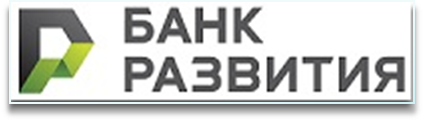 О сотрудничестве в сфере экспортного финансированияОдной из важнейших задач ОАО «Банк развития Республики Беларусь» (далее – Банк развития) является содействие развитию экспорта через его финансовую поддержку. Банк развития в соответствии с Указом Президента Республики Беларусь от 23.02.2016 №78 «О мерах по повышению эффективности социально-экономического комплекса Республики Беларусь» является единственным финансовым институтом в Республике Беларусь, предоставляющим экспортные кредиты нерезидентам.Справочно: постановлением Совета Министров от 06.04.2016 №279 «Об утверждении Положения о порядке предоставления открытым акционерным обществом «Банк развития Республики Беларусь» экспортных кредитов организациям, не являющимся резидентами Республики Беларусь, и перечня товаров, на приобретение которых предоставляются экспортные кредиты» утвержден перечень продукции, поставки которой могут быть профинансированы посредством экспортного кредитования.Одним из возможных вариантов сотрудничества является предоставление кредита банку-нерезиденту, обслуживающему импортера товаров/работ/услуг предприятия, который, в свою очередь, может самостоятельно предоставить кредит клиенту на цели расчетов с белорусской компанией.Условия предоставления экспортных кредитовВ случае заинтересованности в сотрудничестве на выше обозначенных условиях, просим обращаться в Банк развития. Контактное лицо: Цель кредита- предварительная оплата производимых и (или) реализуемых резидентами Республики Беларусь товаров (работы, услуги), оплата за поставленные (реализованные) резидентами Республики Беларусь товары (работы, услуги); - ввозные таможенные платежи;- оплата страховой премии БРУПЭИС «Белэксимгарант»Минимальная сумма кредита200 000 долларов США в эквивалентеМаксимальная сумма кредитадо 100% от суммы экспортного контракта (в случае финансирования до 1 года и до 85% - если финансирование свыше года)+ до 30% от суммы экспортного контракта профинансированной продукции на уплату таможенных платежей + 100% оплата страховой премии БРУПЭИС «Белэксимгарант»Валюта кредитаевро, доллары США, российские рублиСрок кредитадо 5 летПроцентная ставкаставки CIRR (с 15.03.2021 по 14.04.2021):евро – 0,29%, долл. США – 1,21% (http://www.oecd.org/tad/exportcredits/cirrs.pdf)российские рубли – 2,83% (2/3 ключевой ставки Центрального банка Российской Федерации, которая на 15.03.2021 составляет 4,25%)Обеспечениестраховое покрытие БРУПЭИС «Белэксимгарант» (обязательно).В ряде случаев может понадобиться дополнительное обеспечение: Правительственная гарантия, гарантия местных органов власти, поручительство третьих лиц, банковские гарантии и прочее.Страховая премияуплачивается до начала выборки кредита, в % от суммы кредита (ориентир 0,2%-3% в год).Размер зависит от категории странового риска, финансового состояния заемщика и наличия дополнительного обеспечения.Возможность уплаты страховки: разово, 1 раз в полгода, ежеквартальноПреимущества перед факторингом- страхование осуществляется сразу на всю сумму кредита (лимита задолженности), при этом уплата страховых взносов может быть разбита на несколько траншей;- оплата может быть в виде авансового платежа;- в случае, если транш предоставляется сроком погашения до 1 года, оплата может быть осуществлена в размере 100% стоимости контракта;- зачисление средств осуществляется сразу на счет продавца-резидента (исключения могут быть только по сделкам с резидентами Российской Федерации). Попков Владислав ВладимировичГлавный специалист Управления клиентского менеджментаТел: (80212) 64 65 41; Моб. +375 29 719 40 71e-mail: popkov.v@brrb.by                        